Bidaibekov Ye., Grinshkun V., Kamalova G. Features and advantages of training teachers to use means of informatization to profile teaching mathematics // Third International Conference on Analysis and Applied Mathematics (ICAAM 2016): The Abstract Book. (Тезисы докладов) / Ред. Allaberen Ashyralyev. - Алматы: Институт математики и математического моделирования, 2016. - С.190.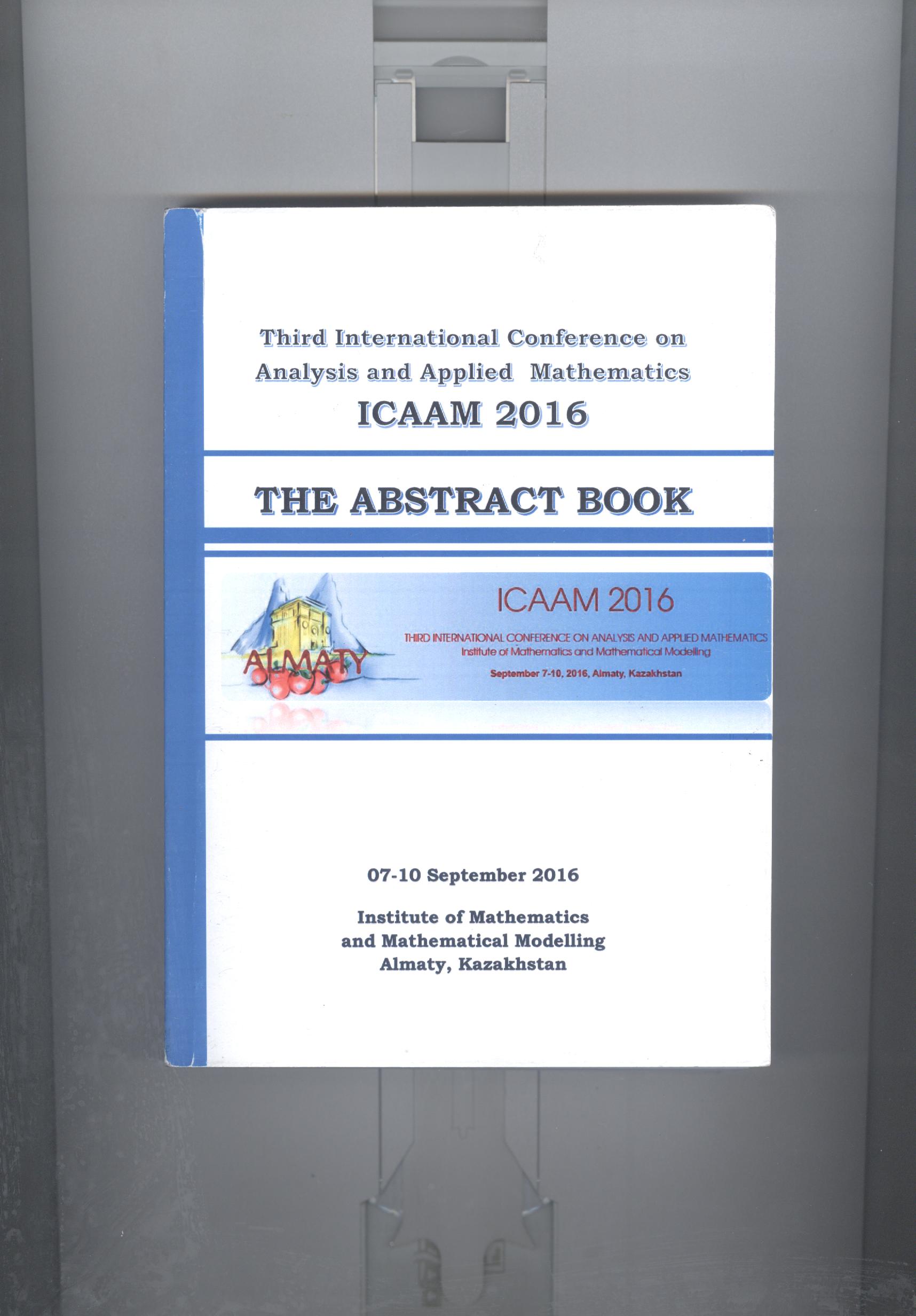 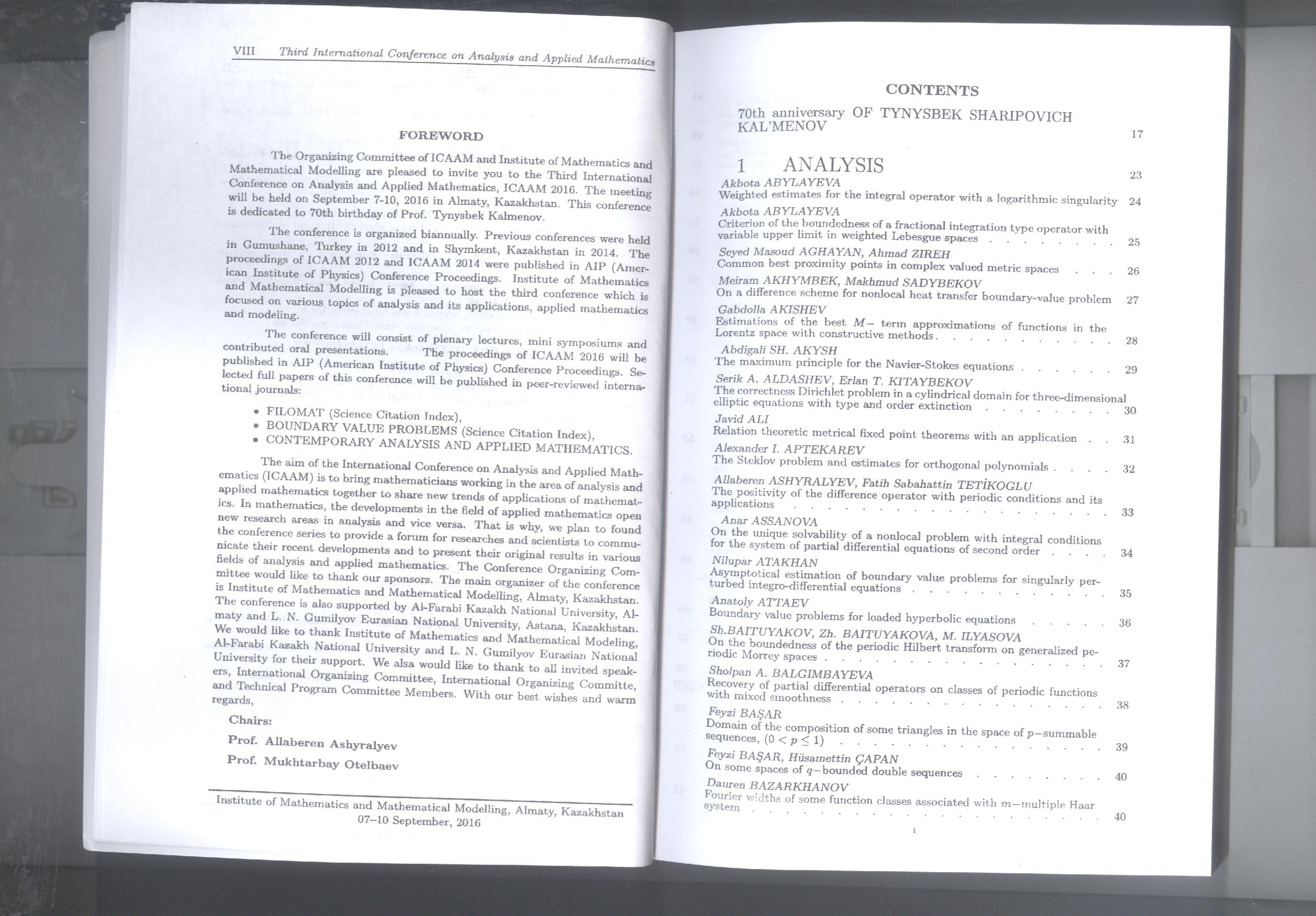 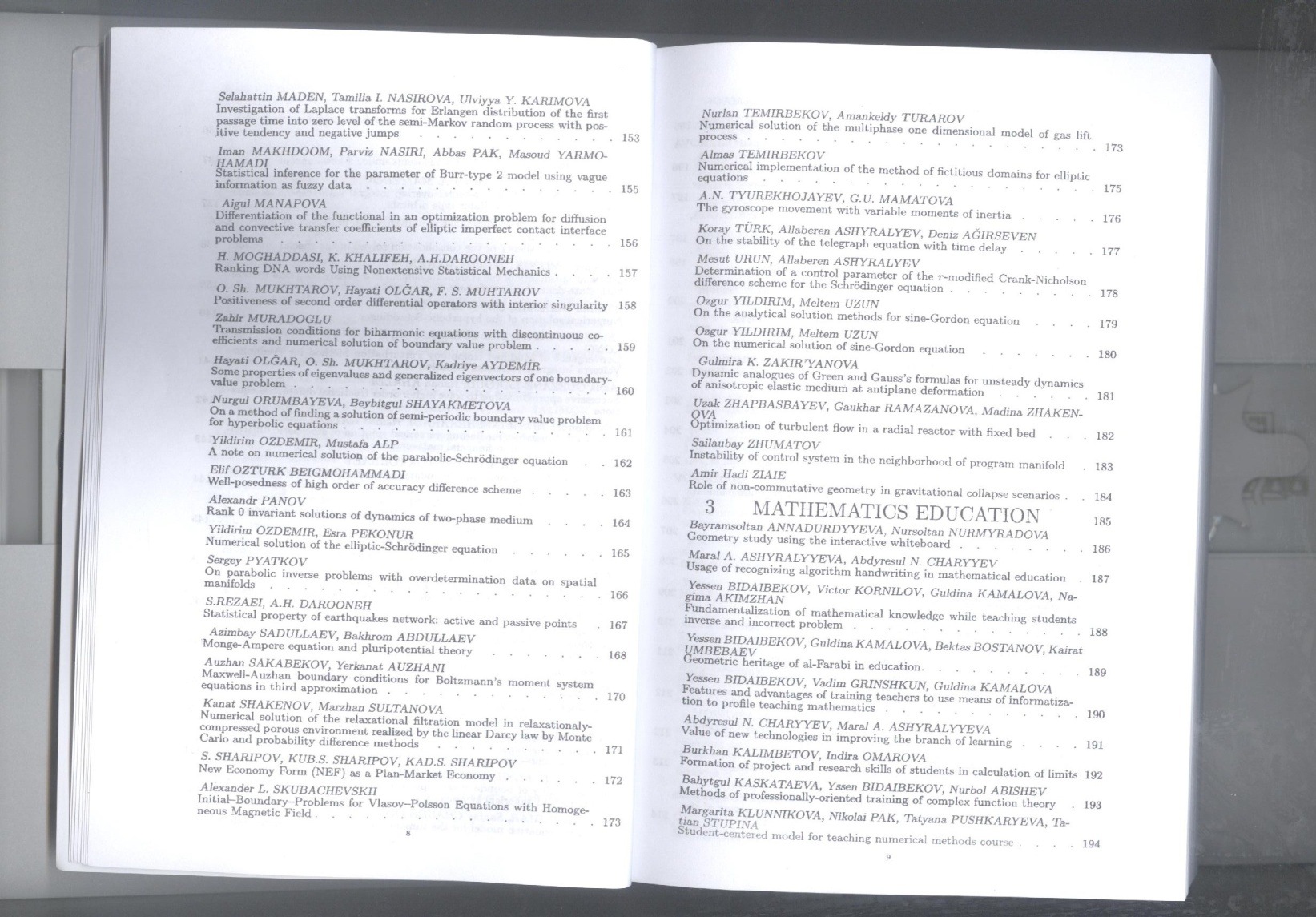 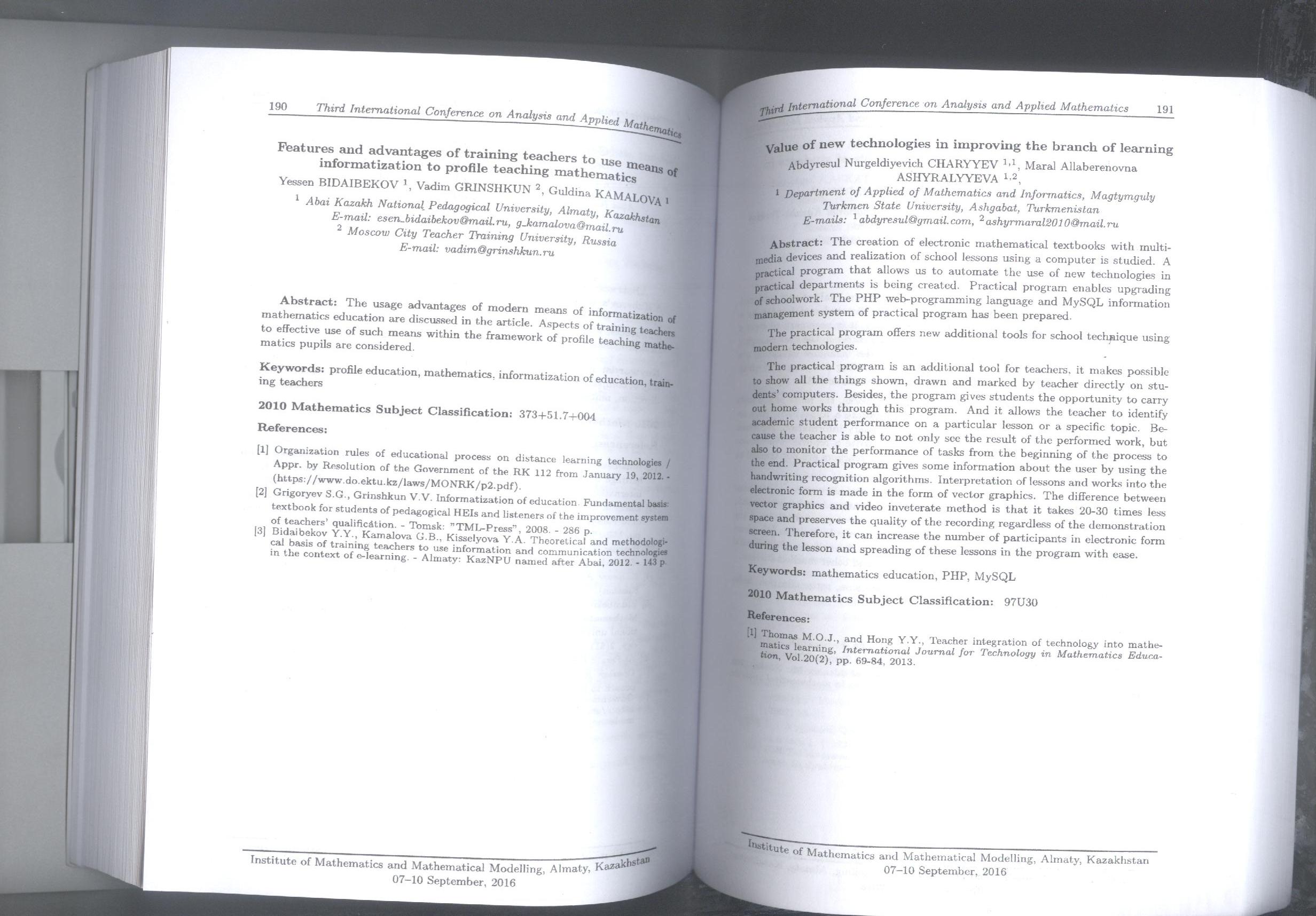 